  Obec Beladice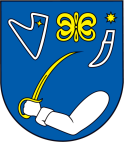 SÚHLAS S PRIHLÁSENÍM OBČANA NA POBYT* nehodiace sa prečiarkniteV ..........................................  dňa: .............................                ..................................................                                                                                                         podpis žiadateľa, pečiatkaÚdaje o vlastníkovi alebo spoluvlastníkovi budovy alebo jej časti alebo o nájomcovi ak je budova alebo jej časť v nájme* . Ak dáva súhlas fyzická osoba, uveďte jej titul, meno, priezvisko, rodné číslo, číslo občianskeho preukazu a adresu trvalého pobytu. Ak dáva súhlas právnická osoba, uveďte jej názov, identifikačné číslo a sídlo.Fyzická osoba:Titul, meno, priezvisko: ............................................................................................................Rodné číslo: ..............................................................................................................................Číslo občianskeho preukazu: ....................................................................................................Adresa trvalého pobytu: ............................................................................................................Právnická osoba:Názov: .......................................................................................................................................Identifikačné číslo: ....................................................................................................................Sídlo: .........................................................................................................................................Súhlasím s prihlásením občana/občanov:Meno, priezvisko a rodné číslo občana/občanov: ...............................................................................................................................................................................................................................................................................................................................................................................................................................................................................................................................................................................................................................................................................................................................................................na trvalý – prechodný pobyt* na adresuObec:                                         Súpisné číslo:                     Ulica:                                         Orientačné číslo:                        Číslo bytu:Dátum, podpis, pečiatkaÚradné osvedčenie podpisu fyzickej osoby alebo zástupcu právnickej osoby